1. Разложи с помощью стрелок овощи и фрукты в соответствующие кастрюли.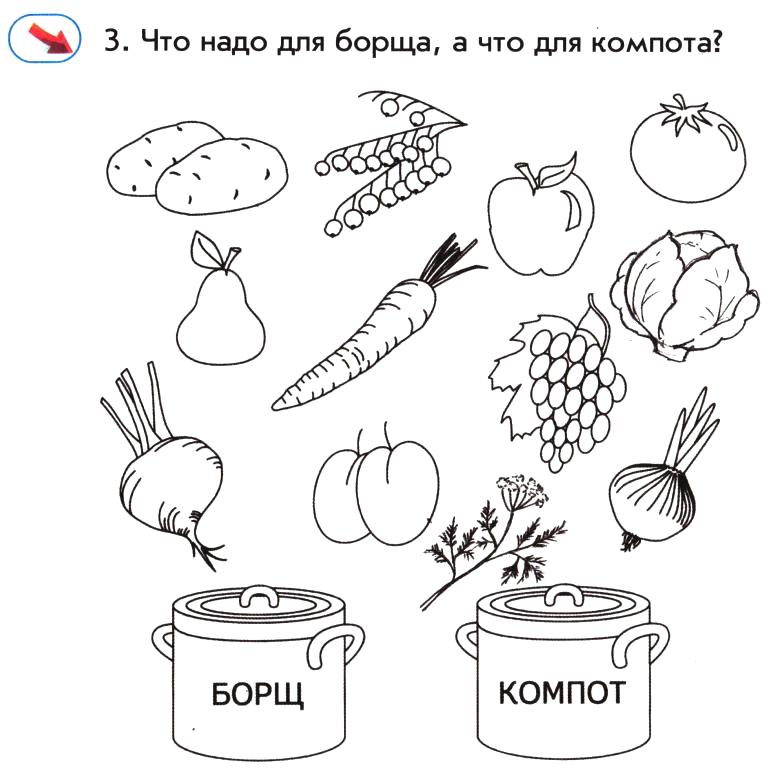 2. Найди лишнюю картинку в каждом ряду, обоснуй свое мнение.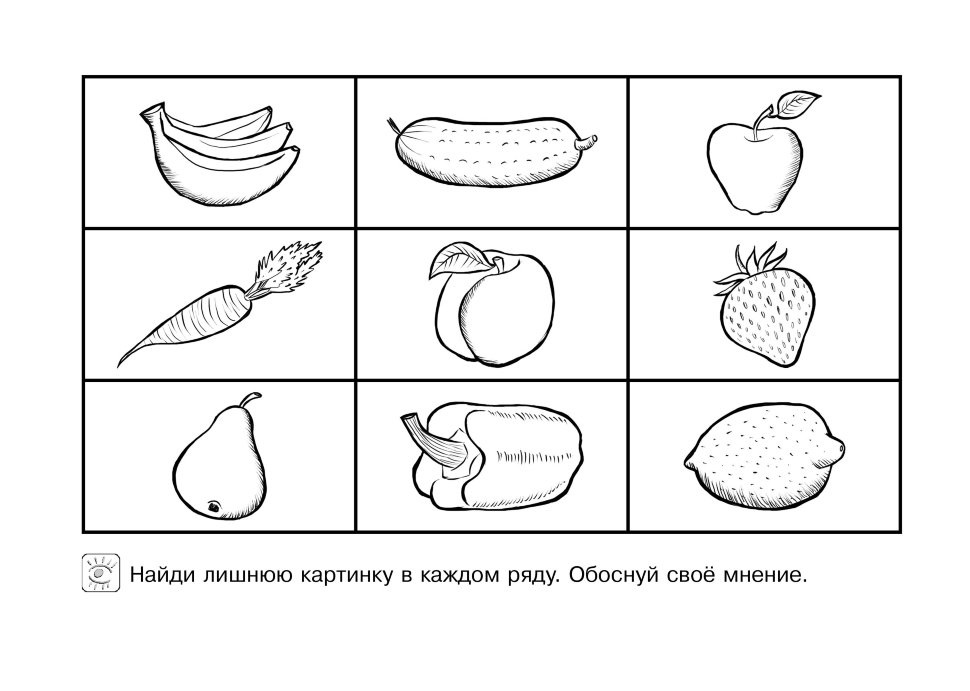 